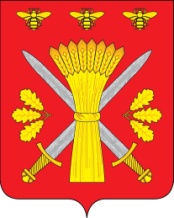 РОССИЙСКАЯ ФЕДЕРАЦИЯОРЛОВСКАЯ ОБЛАСТЬТРОСНЯНСКИЙ РАЙОННЫЙ СОВЕТ НАРОДНЫХ ДЕПУТАТОВРЕШЕНИЕ24 марта  2020 года                                                                             №220с. Тросна                                                 Принято на    тридцать третьем заседании                       районного Совета народных депутатов  пятого созыва Об  утверждении отчета о работе Контрольно-ревизионной комиссии  Троснянского района  в 2019 годуВ соответствии с  пунктом 60  главы 4 Положения о Контрольно-ревизионной комиссии Троснянского района Орловской области, утвержденного решением Троснянского районного Совета народных депутатов  от 19 января 2018 года № 96, заслушав отчет председателя контрольно-ревизионной комиссии Троснянского района Орловской области  Филипповой И.В. о проделанной работе за 2018 год    Троснянский районный Совет народных депутатов РЕШИЛ:1. Отчет Контрольно-ревизионной комиссии Троснянского района Орловской области о  работе в 2019 году утвердить.2. Настоящее решение обнародовать на официальном сайте администрации Троснянского района. Председатель районного                                  Глава района                                   Совета народных депутатов                                                            В.И.Миронов                                                  А.И.НасоновПриложение к решению РСНД№220 от24.03.2020годаОТЧЕТ О РАБОТЕКОНТРОЛЬНО-РЕВИЗИОННОЙ КОМИССИИМУНИЦИПАЛЬНОГО ОБРАЗОВАНИЯ ТРОСНЯНСКИЙ РАЙОН ОРЛОВСКОЙ ОБЛАСТИ  за 2019 годОбщая информация. Правовой статус контрольно-счетного органа, численность и профессиональная подготовка .Контрольно-ревизионная комиссия  муниципального образования Троснянский район Орловской области  является контрольно-счетным органом муниципального образования Троснянский район Орловской области и  не обладает правами юридического лица. Контрольно-ревизионная комиссия Троснянского района Орловской области является постоянно действующим органом внешнего муниципального финансового контроля. Контрольно-ревизионная комиссия Троснянского района Орловской области образована Троснянским районным Советом народных депутатов   (решение Совета депутатов от 19 января 2018 года  « О Положении «О контрольно-ревизионной комиссии Троснянского района, Орловской области») Полное наименование – Контрольно-ревизионная комиссия Троснянского района Орловской области, краткое наименование – КРК Троснянского района (далее по тексту также  – КРК).Фактическая численность работников КРК по состоянию на 31 декабря 2019 года составляла 1 человек в лице Председателя КРК.  Должность председателя КРК является должностью муниципальной службы. Председатель КРК имеет высшее профессиональное (экономическое) образование.         В 2019 году работа Контрольно-ревизионной комиссии осуществлялась в соответствии с    Федеральным   законом от    07.02.2011 № 6-ФЗ   «Об общих принципах организации деятельности контрольно-счетных органов субъектов Российской Федерации и муниципальных образований», Положением о Контрольно-ревизионной комиссии, регламентом работы КРК и на основании соглашений, подписанных между представительными органами района и 8-и поселений, входящих в состав Троснянского муниципального района, о передаче КРК района полномочий контрольно-счетных органов поселений по подготовке отдельных заключений (по исполнению бюджетов за год): Троснянское сельское поселение, Жерновецкое сельское поселение,Никольское сельское поселение, Ломовецкое сельское поселение, Муравльское сельское поселение, Малахово-Слободское сельское поселение, Воронецкое сельское поселение, Пенновское сельское поселениеДеятельность КРК осуществлялась в 2019 году на основании Плана работы, утвержденного председателем КРК. В соответствии с Планом работы, в целях реализации полномочий контрольно-счетного органа Контрольно-ревизионной комиссией  всего проведено 41 (в 2018 и 2017 годах по 45)  контрольных и экспертно-аналитических мероприятий (в том числе финансово-экономическая экспертиза проектов муниципальных правовых актов). Основные показатели деятельности Контрольно-ревизионной комиссии Троснянского района Орловской области в 2019 году приведены в Приложении №1.Особенности деятельности в 2019 годуДеятельность КСП  в 2019 году была направлена на решение важнейших задач внешнего финансового контроля.В отчетном году по прежнему отмечается приоритет экспертно-аналитических мероприятий, направленных на предупреждение возможных проблем в использовании муниципальных  ресурсов. Сохранение акцента на аналитическом направлении работы  отражает тенденции развития муниципального финансового контроля в Российской Федерации и соответствует поставленной задаче – сосредоточить работу на предупреждении возможных нарушений и неэффективных затрат, что требует усиления именно экспертизы проектов нормативно-правовых актов о бюджете и о внесении в него изменений (особенно расходной части), муниципальных программ, являющихся основой формирования бюджета,  иных решений, затрагивающих бюджетные правоотношения, а также анализа текущего исполнения бюджета в целом и на уровне каждого главного распорядителя бюджетных средств и каждой муниципальной  программы. Особое место в деятельности Контрольно-ревизионной комиссии в отчётном году уделено реализации полномочий органа внешнего муниципального финансового контроля по аудиту в сфере закупок в соответствии со статьей 98 Закона №44-ФЗ «О контрактной системе в сфере закупок товаров, работ, услуг для обеспечения государственных и муниципальных нужд» в целях исследования бюджетных рисков и определения влияния недостатков закупочной деятельности на эффективное использование бюджетных средств.Экспертно-аналитическая деятельностьВ отчетном периоде Контрольно-ревизионная комиссия осуществляла экспертно-аналитическую деятельность, которая была направлена на предотвращение потенциальных нарушений и недостатков на стадии экспертизы проектов муниципальных правовых актов, их корректировки с точки зрения законности, целесообразности и эффективности использования средств бюджета муниципальных образований.В 2019 году Контрольно-ревизионной комиссией проведено 30 экспертно-аналитических мероприятий, в частности:                 Контрольно-ревизионной комиссией Троснянского района заключены 8 соглашений по осуществлению внешнего муниципального финансового контроля с сельскими поселениями района и в рамках данных соглашений, до 1 мая  2019 года, были проведены внешние проверки годовой отчётности и подготовлены заключения по результатам  внешней  проверки  годовых отчётов администраций сельских поселений. Годовая отчётность предоставлялась для проверки и подготовки заключения с проектами решений сельских поселений по исполнению бюджета за 2018 год - 8 заключений.                     Подготовлены заключения на проекты решений «О внесении изменений в решения Троснянского районного Совета народных депутатов  «О прогнозе социально-экономического развития Троснянского района и  бюджете  района на 2019 и плановый период 2020-2021 годов» (7 заключений) в частности :-решение № 168 от 27 февраля 2019 года, решение № 174 от 25 апреля 2019 года,-решение № 182 от 22 мая 2019 года, решение № 188 от 15августа 2019 года,-решение № 196 от 17 октября 2019 года, решение № 202 от 5 декабря 2019 года, -решение №   208  от 26 декабря 2019 года.                  Подготовлены 4 заключения к изменениям в муниципальные программы:-заключение на проект постановления  администрации Троснянского  района «О внесении изменений в постановление  администрации Троснянского района от 29 июля 2014 года № 225 « Об утверждении муниципальной  программы «Развитие образования в  Троснянском районе  в последней редакции постановления администрации Троснянского района  от 31 марта 2017 года № 65 (бюджет программы 535,55 тыс.рублей),-заключение  на проект постановления  администрации Троснянского  района «О внесении изменений в постановление  администрации Троснянского района от 16 августа 2013 года № 207 « Об утверждении муниципальной  программы «Устойчивое развитие сельских территорий Троснянского района  на 2014-2017 годы и на период до 2020 года» в последней редакции постановления администрации Троснянского района  от 10.04.2017 года № 79. (бюджет программы 352,98 тыс.рублей)-заключение на проект постановления  администрации Троснянского  района  « О внесении изменений и дополнений в постановление администрации Тросянского района от 9 сентября 2014 года № 265 «Об утверждении муниципальной программы «Развитие культуры и искусства, сохранение и реконструкция военно-мемориальных объектов в  Троснянском районе Орловской  области   на 2015-2019 годы» (бюджет программы 51,13 тыс.рублей).-заключение на проект  постановления  администрации Троснянского  района № 1 от 10 января 2019 года  «О внесении изменений в постановление  администрации Троснянского района от 15 декабря 2016 года № 212 « О муниципальной  целевой программе  «Ремонт автомобильных дорог общего пользования местного значения в Троснянском районе Орловской области на 2017-2019 годы» (бюджет программы 29810,6 тыс.рублей).Так же были подготовлены заключения на  утверждённые Главой администрации  программы (6):-заключение на проект постановления  администрации Троснянского  района « Об утверждении муниципальной  программы «Развитие архивного дела в Троснянском районе Орловской области на 2020-2024 годы» (бюджет программы 310 тыс.рублей).- заключение на проект постановления  администрации Троснянского  района  «Об утверждении муниципальной программы «Развитие культуры и искусства, сохранение и реконструкция военно-мемориальных объектов в  Троснянском районе Орловской  области   на 2020-2024годы» (бюджет программы 51289 тыс.рублей).- заключение на проект постановления  администрации Троснянского  района «Об утверждении муниципальной  программы «Образование в  Троснянском районе»( бюджет программы 316391,6 тыс.рублей).- заключение на проект постановления  администрации Троснянского  района «Об утверждении муниципальной  программы «Профилактика правонарушений в  Троснянском районе на 2020-2022 год». - заключение на проект постановления  администрации Троснянского  района «Об утверждении муниципальной  программы «Комплексное развитие сельских территорий в Троснянском районе» (бюджет программы     252815,8 тыс.рублей). - заключение на проект постановления  администрации Троснянского  района «Об утверждении муниципальной  программы «Ремонт общеобразовательных учреждений Троснянского района на 2020 год» (бюджет программы     2000 тыс.рублей).             В течение текущего периода 2019 года подготовлены 3  аналитические записки по исполнению районного бюджета за 1 квартал 2019 года , 1 полугодие 2019 года, за 9 месяцев 2019 года.                В общее количество включены заключения к проекту решения РСНД  «О прогнозе социально-экономического развития района и бюджете на 2019 год и плановый период 2020-2021годы» и заключение о результатах проведения внешней проверки годового отчёта об исполнении бюджета Троснянского  муниципального района за 2018 год». (2 заключения). Контрольная деятельностьВ 2019 году КРК проведено 10 контрольных мероприятий, включая внешнюю проверку годовой бюджетной отчетности главных администраторов бюджетных средств (главных администраторов доходов бюджета и главных распорядителей бюджетных средств) –отдела образования администрации Троснянского района, отдела по управлению муниципальным имуществом , отдела культуры и архивного дела администрации Троснянского района, финансового отдела администрации Троснянского района, КУ ЕДДС, районной администрации Троснянского района) 6 проверок.               В рамках плановых совместных мероприятий с КСП области проведены 2 контрольных мероприятия : - «Проверка эффективности использования бюджетных средств при осуществлении закупок товаров, работ, услуг в рамках исполнения обязательств по содержанию в зимний период улично-дорожной сети муниципальных образований Троснянского района за 2018 год»; - «Проверка целевого и эффективного использования бюджетных средств, направленных на реализацию приоритетного проекта «Формирование комфортной городской среды».           Так же проведены проверки по запросу Главы района (2мероприятия) -проверка правильности  и своевременности отражения кредиторской задолженности учреждений образования Троснянского района за тепло МУЖКП Троснянского района  в  учёте по состоянию на 1 мая 2019 года.-проверка финансово-хозяйственной  деятельности ООО «Коммунальник Тросна» за период с 1января 2019 года по 1сентября 2019 года.             В 2019 году контрольными и экспертно-аналитическими мероприятиями охвачено 29 объектов контроля, в том числе 14 главных распорядителей бюджетных средств. Объем проверенных бюджетных средств всего составил 235899,47 тысяч рублей. По результатам контрольных мероприятий в ходе осуществления внешнего муниципального финансового контроля в 2019 году выявлено нарушений в сумме 327566,19 тысяч рублей, в том числе:- нарушения ведения бухгалтерского учета, составления и представления бухгалтерской (финансовой) отчетности  – 235899,47 тысяч рублей ( отсутствие учета ЛБО);- нарушения в сфере управления и распоряжения муниципальной собственностью  –19867,67 тыс.рублей ;- нарушения при отражении арендной платы за муниципальное имущество – 5334,78 тыс.рублей;-нарушения в сфере использования межбюджетных трансфертов (не эффективное использование) на сумму 66464,27 тыс.рублей.- нарушения в сфере применения Федерального закона № 44-ФЗ на сумму 1108,64 тыс.рублей. - нецелевое использование бюджетных средств – не установлено.По результатам проведенных в отчетном периоде контрольных мероприятий контрольно-ревизионной комиссией составлено 10 Актов, которые направлены в адрес руководителей проверяемых органов и организаций,  направлено  представлений  руководителям проверяемых органов местного самоуправления и проверяемых учреждений для их рассмотрения и принятия мер по устранению выявленных нарушений и недостатков, предотвращению нанесения материального ущерба, а также мер по пресечению, устранению и предупреждению нарушений.Основные итоги экспертно-аналитических и контрольных мероприятий Внешняя проверка годовых отчетов об исполнении местных бюджетов, включая проверку годовой бюджетной отчетности главных администраторов бюджетных средств, за 2019 год.Внешняя проверка годовых отчетов об исполнении местных бюджетов, включая проверку годовой бюджетной отчетности главных администраторов бюджетных средств, за 2019  год проведена в соответствии с требованиями  статьи 264.4 Бюджетного кодекса Российской Федерации, в целях  установления законности, степени полноты и достоверности бюджетной отчётности.Оценка достоверности бюджетной отчетности проводилась на основании представленных форм бюджетной отчетности (камерально).Всего проверено 8 годовых отчетов об исполнении бюджетов сельских поселений, а также  годовая бюджетная отчетность 6-ти главных распорядителей бюджетных средств. Установлены следующие нарушения и недостатки:- непредставление или представление с нарушением сроков бюджетной отчетности, либо представление заведомо недостоверной бюджетной отчетности, нарушение порядка составления и предоставления отчета об исполнении бюджетов бюджетной системы Российской Федерации;- неосуществление бюджетных полномочий главного распорядителя (распорядителя) бюджетных средств; - неосуществление бюджетных полномочий главного администратора (администратора) доходов бюджета;            - нарушение требований, предъявляемых к регистрам бухгалтерского  учета; - нарушение требований, предъявляемых к проведению инвентаризации активов и обязательств в случаях, сроках и порядке, а также к перечню объектов, подлежащих инвентаризации определенным экономическим субъектом;- нарушение общих требований к бухгалтерской (финансовой) отчетности экономического субъекта, в том числе к ее составу;- нарушение  общих принципов формирования и использования бюджетных ассигнований муниципального дорожного фонда;- принятие бюджетных обязательств в размерах, превышающих утвержденные бюджетные ассигнования и (или) лимиты бюджетных обязательств;По результатам проведенной внешней проверки направлены Акты в адрес всех руководителей главных администраторов и распорядителей бюджетных средств. Заключения на годовые отчеты об исполнении бюджетов направлены  главам сельских администраций.           Согласно утверждённому классификатору нарушений, нарушения распределены следующим образом: 1.1.1.Нарушение порядка и сроков составления и (или) представления проектов бюджетов бюджетной системы Российской Федерации 8 случаев .1.1.4.Несоответствие (отсутствие) документов и материалов, представляемых одновременно с проектом бюджета, требованиям законодательства 1 случай.1.1.20.Нарушение порядка разработки федеральных целевых программ, региональных целевых программ и муниципальных целевых программ 6 случаев.1.2.3.Нарушение порядка проведения оценки планируемой эффективности реализации государственных (муниципальных) программ 6 случаев .1.2.5.Нарушение порядка реализации федеральных целевых программ, региональных целевых программ и муниципальных целевых программ 4случая.2.1.Нарушение руководителем экономического субъекта требований организации ведения бухгалтерского учета, хранения документов бухгалтерского учета и требований по оформлению учетной политики 1 случай. 2.4.Нарушение требований, предъявляемых к проведению инвентаризации активов и обязательств в случаях, сроках и порядке, а также к перечню объектов, подлежащих инвентаризации определенным экономическим субъектом – 12 случаев. 2.5.Нарушение порядка работы с денежной наличностью и порядка ведения кассовых операций, а также нарушение требований об использовании специальных банковских счетов– 1 случай на сумму 92,29 тыс.рублей.2.11.Нарушение требований, предъявляемых к применению правил ведения бухгалтерского учета и составления бухгалтерской отчетности, утвержденных уполномоченными федеральными органами исполнительной власти и Центральным банком Российской Федерации:               В ходе  проверки годовой отчётности учреждений и ГРБС установлено, что допущены нарушения при ведении бухгалтерского учёта, а именно: в главных книгах ( ф.0504072) не  отражены факты хозяйственной жизни по счёту «Доведённые лимиты бюджетных обязательств» и счёту «Принятые обязательства», а это вся сумма плановых назначений бюджета района 222491,04 тыс.рублей . В главных книгах не отражены так же суммы «денежных обязательств», что увеличивает сумму выявленных нарушений.  Нарушения в учёте авансовых расчётов и отсутствие показателей по движению бюджетных средств по забалансовым счетам 18 и 17  удваивает сумму нарушений  34 случая.             В бухгалтерском учёте операции по начислению сумм аренды имущества не отражены ни в сельских поселениях , ни в отделе по управлению муниципальным имуществом . В (Ломовецкое СП, Пенновское СП, Муравльское СП, Воронецкое СП)  поступили доходы от аренды имущества в сумме 738,46 тыс.рублей, по договорам , заключённым  отделом по управлению муниципальным имуществом поступило в сумме 4596,24 тыс.рублей. (9случаев на сумму 5334,7 тыс.рублей).3.24. Нарушение порядка учета и ведения реестра государственного (муниципального) имущества. Установлено не соответствие данных по стоимости муниципального имущества по  реестру  (106636,6 тыс.рублей) и  балансу ф.0503130 и ф.0503168 (88617,6 тыс.рублей) - (1 случай в сумме 18019 тыс.рублей)В доход бюджетов сельских поселений (Ломовецкое СП,  Никольское СП, Пенновское СП, Жерновецкое СП)   поступили доходы от продажи земельных участков и др.имущества , находящегося в собственности поселения в  сумме 1848,67 тыс.. Данное имущество не были учтено на счете 110800 « Имущество, составляющее казну» итого- (5 случаев на сумму 19867,67 тыс.рублей).6.4. Нарушения части 2 статьи 8 и части 5 статьи 24 Федерального закона № 44-ФЗ, когда осуществлялись закупки стоимостью до 100 тысяч рублей посредством их дробления, каждая с применением неконкурентного способа определения поставщика (подрядчика, исполнителя) (осуществление закупки товара, работы или услуги на сумму, не превышающую ста тысяч рублей, предусмотренной п. 4 ч. 1 ст. 93 Федерального Закона №44-ФЗ). 18 случаев (договоров) на общую сумму 1016,19 тыс.рублей. В двух  заключенных контрактах (договорах) общей стоимостью работ (услуг) 92,45 тыс. рублей отсутствует условие об объёме  оказываемых услуг от сюда и его стоимости. Всего 20 нарушений на сумму 1108,64 тыс.рублей. В заключениях и актах даны рекомендации по устранению выявленных нарушений и недостатков: - провести инвентаризацию принятых и исполненных бюджетных и денежных обязательств (провести инвентаризации активов и финансовых обязательств) за 2018 год всем сельским поселениям района и главным распорядителям доходов;        - устранить нарушения требований, предъявляемых к применению правил ведения бухгалтерского учета и составления бухгалтерской отчетности, утвержденных уполномоченными федеральными органами исполнительной власти и Центральным банком Российской Федерации.- устранить нарушения части 2 статьи 8 и части 5 статьи 24 Федерального закона № 44-ФЗ;   - устранить нарушения порядка учета и ведения реестра государственного (муниципального) имущества;  - устранить нарушения порядка работы с денежной наличностью и порядка ведения кассовых операций, а также нарушения требований об использовании специальных банковских счетов;          - устранить нарушения порядка и сроков составления и (или) представления проектов бюджетов бюджетной системы Российской Федерации.-устранить несоответствие (отсутствие) документов и материалов, представляемых одновременно с проектом бюджета, требованиям законодательстваВзаимодействие Контрольно-ревизионной комиссии Троснянского района Орловской области с Контрольно-счетной палатой Орловской области в 2019 годуВ 2019 году взаимодействие с Контрольно-счетной палатой Орловской  области осуществлялось в соответствии с Планом работы контрольно-счетных органов Орловской области и было направлено  на повышение эффективности государственного и муниципального финансового контроля, содействие формированию и развитию системы муниципального финансового контроля, разработке его теоретических основ, оказание организационной, правовой, методической информационной и иной помощи по вопросам государственного и муниципального финансового контроля, бюджетного процесса и бюджетного устройства,  внедрения единой системы контроля за исполнением бюджетов, за использованием имущества, находящегося в государственной и муниципальной собственности. Взаимодействие Контрольно-ревизионной комиссии Троснянского района Орловской области с государственными органамиС 2014 года Контрольно-ревизионная комиссия  муниципального образования Троснянский район  Орловской области взаимодействует с Управлением Федерального казначейства по Орловской области  на основании   Соглашения об информационном взаимодействии в части обмена информацией при осуществлении контроля за соблюдением требований бюджетного законодательства,  взаимодействие при передаче информации, на основании которой осуществляются операции со средствами муниципального образования, а также отчетных и иных документов Управления Федерального казначейства по Орловской области по кассовому обслуживанию исполнения бюджетов муниципальных образований. Так же контрольно-ревизионная комиссия осуществляет взаимодействие с  Прокуратурой Троснянского района по вопросам, связанным с выявлением, пресечением и предупреждением правонарушений, с незаконным использованием средств местных бюджетов и муниципального имущества Троснянского района  Орловской области и поселений, входящих в состав Троснянского муниципального района. За 2019 год запросы на проведение КРК контрольных мероприятий из прокуратуры района не поступали. В адрес прокуратуры были направлены заключения по исполнению бюджетов сельских поселений за 2018 год.Стандартизация и методологическое обеспечение деятельности КРК В соответствии с  положениями Федерального закона от 7 февраля 2011 года N 6-ФЗ «Об общих принципах организации и деятельности контрольно-счетных органов субъектов Российской Федерации и муниципальных образований» и общими требованиями к стандартам внешнего государственного и муниципального финансового контроля, утвержденными Коллегией Счетной палаты Российской Федерации, в целях формирования  системы внутреннего методического регулирования деятельности контрольно-счетного органа, способствующей качественному выполнению задач, возложенных на КСО, повышению уровня эффективности  контрольной и экспертно-аналитической деятельности, на основании Плана методологического обеспечения деятельности в КРК на 1 января 2020 года разработаны и утверждены стандарты контроля:Стандарт организации деятельности Контрольно-ревизионной комиссии Троснянского района «Планирование»;Стандарт внешнего муниципального финансового контроля экспертно-аналитических мероприятий;Стандарт внешнего муниципального финансового контроля СФК «Проведение оперативного (текущего) контроля за ходом исполнения местного бюджета»;Стандарт внешнего муниципального финансового контроля (аудита)  СФК «Общие правила проведения контрольного мероприятия»;Стандарт «О порядке проведения проверок исполнения решения о бюджете и заключения к нему»;Стандарт по  контролю за реализацией результатов контрольных и экспертно-аналитических мероприятий;Стандарт по  контролю «О соблюдении нормативно-правовых актов»Стандарт по  контролю по экспертизе проекта бюджета на очередной финансовый год и плановый период;Стандарт о подготовке отчёта о деятельности КРК;Стандарт аудита эффективности использования муниципальных средств;Стандарт о порядке организации методологического обеспечения деятельности КРК;Стандарт ФК на проведение аудита в сфере закупок; Стандарт по  экспертизе муниципально-правовых актов; Стандарт ФК по экспертизе внесения изменений в бюджет Троснянского района;СФВК «Проведение контроля оперативных показателей в экономической, бюджетно-финансовой и социальной сферах Троснянского района; Стандарт внешнего муниципального финансового контроля СФК «Контроль реализации результатов контрольных и экспертно-аналитических мероприятий»;  Стандарт внешнего муниципального финансового контроля  СФК «Общие правила проведения контрольного мероприятия»;                Для соблюдения единого подхода при квалификации выявляемых в ходе осуществления внешнего муниципального финансового аудита (контроля) нарушений требований Бюджетного кодекса Российской Федерации, соответствующих законов (решений) о бюджетах бюджетной системы Российской Федерации и иных нормативных правовых актов в КРК применяется «Классификатор нарушений, выявляемых в ходе внешнего государственного аудита (контроля)»ГласностьВ сети Интернет Контрольно-ревизионная комиссия Троснянского района Орловской области имеет свой раздел на информационный сайте администрации Троснянского района, адрес которого URL:http://www.adm-trosna.ru . В разделах сайта систематически размещается и актуализируется информация о проводимых контрольных и  экспертно-аналитических мероприятиях, информация об организации деятельности КРК.Финансовое обеспечение деятельности КРК Фактическая сумма, направленная на финансовое обеспечение деятельности Контрольно-ревизионной комиссии в отчетном 2019 году составила 535,31 тысяч   рублей, из которых средства бюджета муниципального района – 535,31 тысяч рублей.Приложение № 1Форма «Основные показатели деятельности контрольно-счетного органа _Троснянского района  на 1.01.2020 года»Председатель КРК                                       И.В.ФилипповаТроснянского районаКРК Троснянского района, в соответствии с планом работы КСП Орловской области в 2019 году приняло участие в 3-х заседаниях Совета КСО.На заседаниях Совета контрольно-счетных органов Орловской области в 2019году рассмотрены вопросы деятельности контрольно-счетных органов: 1. Предварительные итоги деятельности контрольно-счетных органов Орловской области за 2018 год (январь 2019года).2. Информация о результатах контрольного мероприятия по проверке закупок песка и минерального концентрата «Галит» для приготовления песко-соляной смеси МКУ «УКХ г. Орла», завершенном в 4 квартале 2018года ( январь 2019 года).3.Основные результаты совместной деятельности контрольно-счетных Органов Орловской области в рамках реализации мероприятий, предусмотренных Планом работы Совета КСО Орловской области в 2019году (декабрь 2019года).4.Обобщение типовых нарушений, выявленных по результатам проведенных Контрольно-счетной палатой Орловской области в 2019году контрольных мероприятий по исполнению бюджетов муниципальных образований. Рекомендации по совершенствованию  внешнего муниципального финансового контроля в  сфере бюджетных правоотношений (декабрь 2019 года). 5.Практика применения мер административной ответственности за правонарушения финансово-бюджетной сфере с учетом новелл Кодекса об административных правонарушениях Российской Федерации( декабрь 2019 года).6. Обсуждение проекта Плана работы Совета контрольно-счетных органов Орловской области на 2020 год (декабрь 2019 года).№ п/пНаименование показателяЗначение показателя1.Проведено контрольных и экспертно-аналитических мероприятий всего,из них:181.1.контрольных мероприятий*101.2.экспертно-аналитических мероприятий *(за исключением экспертиз проектов законодательных и иных нормативных правовых актов)82.Количество проведенных экспертиз проектов законодательных и иных нормативных правовых актов233.Количество объектов проведенных контрольных и экспертно-аналитических мероприятий, всего,из них:613.1.объектов контрольных мероприятий173.2.объектов экспертно-аналитических мероприятий444.Проведено контрольных и экспертно-аналитических мероприятий по поручениям, предложениям, запросам и обращениям всего,из них на основании:24.1.поручений законодательного (представительного) органа субъекта (муниципального образования) Российской Федерации 04.2.предложений и запросов высшего должностного лица субъекта Российской Федерации (руководителя высшего исполнительного органа государственной власти субъекта Российской Федерации)04.3.предложений и запросов глав муниципальных образований24.4.обращений органов прокуратуры и иных правоохранительных органов04.5.обращений граждан05.Проведено совместных и параллельных контрольных и экспертно-аналитических мероприятий всего,из них:25.1.со Счетной палатой Российской Федерации 05.2.с контрольно-счетными органами субъектов Российской Федерации25.3.с контрольно-счетными органами муниципальных образований06.Всего выявлено нарушений в ходе осуществления внешнего государственного финансового контроля (млн. руб./количество),из них: 262,297/716.1.нарушения при формировании и исполнении бюджетов5,33/96.2.нарушения ведения бухгалтерского учета, составления и представления бухгалтерской (финансовой) отчетности235,9/366.3.нарушения в сфере управления и распоряжения государственной (муниципальной) собственностью.19,868/56.4.нарушения при осуществлении государственных (муниципальных) закупок и закупок отдельными видами юридических лиц1,109/206.5.иные нарушения 0,09/16.6.нецелевое использование бюджетных средств-7.Выявлено неэффективное использование государственных средств (млн. руб.)-8.Устранено выявленных нарушений (млн. руб.), в том числе:19,868/58.1.обеспечен возврат средств в бюджеты всех уровней бюджетной системы Российской Федерации (млн. руб.)-9.Направлено представлений всего,в том числе:169.1.количество представлений, выполненных в установленные сроки69.2.количество представлений, сроки выполнения которых не наступили-9.3.количество представлений, не выполненных и выполненных не полностью 1010.Направлено предписаний всего,в том числе:-10.1.количество предписаний, выполненных в установленные сроки-10.2.количество предписаний, сроки выполнения которых не наступили-10.3.количество предписаний, не выполненных и выполненных не полностью -11.Количество направленных уведомлений о применении бюджетных мер принуждения-12.Взыскано сумм в бесспорном порядке / приостановлено (сокращено) предоставление межбюджетных трансфертов по результатам рассмотрения уведомлений о применении бюджетных мер принуждения (млн. руб.)-13.Направлено информационных писем в органы исполнительной власти субъекта (муниципального образования) Российской Федерации 1614.Количество материалов, направленных в ходе и по результатам проведения контрольных мероприятий в органы прокуратуры и иные правоохранительные органы, по результатам рассмотрения которых:-14.1.принято решений о возбуждении уголовного дела-14.2.принято решений об отказе в  возбуждении уголовного дела-14.3.принято решений о прекращении уголовного дела-14.4.возбуждено дел об административных правонарушениях-14.5.внесено протестов, представлений, постановлений и предостережений по фактам нарушений закона-15.Возбуждено дел об административных правонарушениях сотрудниками контрольно-счетного органа всего, из них:-15.1.количество дел по административным правонарушениям, по которым судебными органами вынесены постановления по делу об административном правонарушении с назначением административного наказания-16.Возбуждено дел об административных правонарушениях по обращениям контрольно-счетного органа, направленным в уполномоченные органы-17.Привлечено должностных и юридических лиц к административной ответственности по делам об административных правонарушениях-18.Привлечено лиц к дисциплинарной ответственности-19.Штатная численность сотрудников (шт. ед.), в том числе замещающих:119.1.муниципальную должность      -19.2.должность муниципальной службы     119.3.иные      -20.Фактическая численность сотрудников (чел.), в том числе замещающих:      120.1.муниципальную должность     -20.2.должность муниципальной  службы      120.3.иные     -21.Структура профессионального образования сотрудников (ед.):Х21.1.экономическое121.2.юридическое-21.3.управление-21.4.иное-22.Финансовое обеспечение деятельности контрольно-счетного органа в отчетном году (млн. руб.)